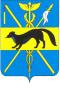 СОВЕТ НАРОДНЫХ ДЕПУТАТОВ БОГУЧАРСКОГО МУНИЦИПАЛЬНОГО РАЙОНА ВОРОНЕЖСКОЙ ОБЛАСТИРЕШЕНИЕот  «20» 02. 2017 года № 365                 г. БогучарОб утверждении состава комиссиипо соблюдению требований к служебному  поведению и урегулированию  конфликта интересовв Совете народных депутатов Богучарского муниципального районаНа основании Федеральных  законов от 06.10.2003 №131-ФЗ «Об общих принципах организации местного самоуправления в Российской Федерации»,  от 25.12.2008 № 273-ФЗ «О противодействии коррупции», Устава Богучарского муниципального района Воронежской области, решением Совета народных депутатов Богучарского муниципального района от 20.05.2016 года № 298 «Об утверждении Положения о порядке проверки  достоверности и полноты сведений, представленных гражданами, претендующими на замещение  муниципальных должностей, лицами,  замещающими муниципальные должности, и соблюдения  ограничений лицами, замещающими муниципальные должности, а также о порядке рассмотрения вопросов, касающихся соблюдения требований к должностному  поведению лиц, замещающих муниципальные должности,  и урегулирования конфликта интересов»,  Совет народных депутатов  Богучарского муниципального района р е ш и л:1.Утвердить состав комиссии по соблюдению требований к служебному поведению и урегулированию конфликта интересов в Совете народных депутатов Богучарского муниципального района (далее – Комиссия) согласно приложению.  2. Комиссии в своей работе руководствовать решением Совета народных депутатов Богучарского муниципального района от 20.05.2016 года № 298 «Об утверждении Положения о порядке проверки  достоверности и полноты сведений, представленных гражданами, претендующими на замещение  муниципальных должностей, лицами,  замещающими муниципальные должности, и соблюдения  ограничений лицами, замещающими муниципальные должности, а также о порядке рассмотрения вопросов, касающихся соблюдения требований к должностному  поведению лиц, замещающих муниципальные должности,  и урегулирования конфликта интересов»3. Контроль за исполнением настоящего решения возложить на постоянную комиссию Совета народных депутатов Богучарского муниципального района по местному самоуправлению, правотворческой деятельности, депутатской этике (Середин С.И.) и заместителя главы администрации Богучарского муниципального района – руководителя аппарата администрации района Самодурову Н.А.Временно исполняющий обязанностиглавы Богучарского муниципального района                            И.М.КостенкоПриложениек решению Совета народных депутатовБогучарского муниципального района от  «20» 02. 2017 года № 365Состав комиссии  по соблюдению требований к служебному поведению и урегулированию конфликта интересов в Совете народных депутатов Богучарского муниципального района1.Маркович Геннадий Данилович - депутат Совета народных депутатов Богучарского муниципального района от Богучарского местного отделения Воронежского регионального отделения Всероссийской политической партии «ЕДИНАЯ РОССИЯ», индивидуальный предприниматель, председатель комиссии.2. Петренко Николай Викторович - депутат Совета народных депутатов Богучарского муниципального района от избирательного округа № 2, генеральный директор открытого акционерного общества «Богучарское АТП».3. Забудько Владимир Михайлович - депутат Совета народных депутатов Богучарского муниципального района от избирательного округа № 2, заместитель генерального директора ООО «Агро – Спутник» по социальной работе, секретарь комиссииЧлены комиссии:4.Резников Василий Емельянович – депутат Совета народных депутатов Богучарского муниципального района от избирательного округа № 3, председатель сельхозартели «Родина».5.Богданов Иван Владимирович - депутат Совета народных депутатов Богучарского муниципального района от Богучарского местного отделения Воронежского регионального отделения Всероссийской политической партии «ЕДИНАЯ РОССИЯ», председатель Богучарского райкома профсоюза работников народного образования и науки Российской Федерации.